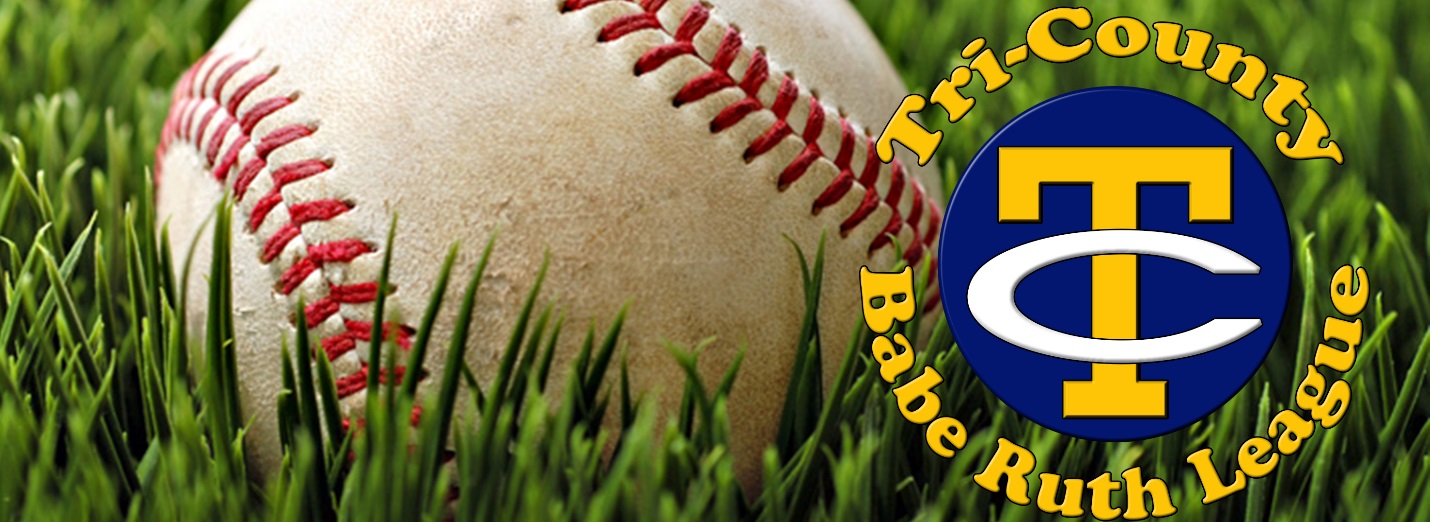 Tri-County Babe Ruth LeagueBoard of Directors 09/12/17 Meeting Agenda1. Acceptance of previous minutes – Paul2. Softball Update - Sean3. Financial Report - Petrozza4. Summer season review - Caputo5. Harlem Wizards Fundraiser -  Caputo6. Annual Meeting Planning – Val7. AOB